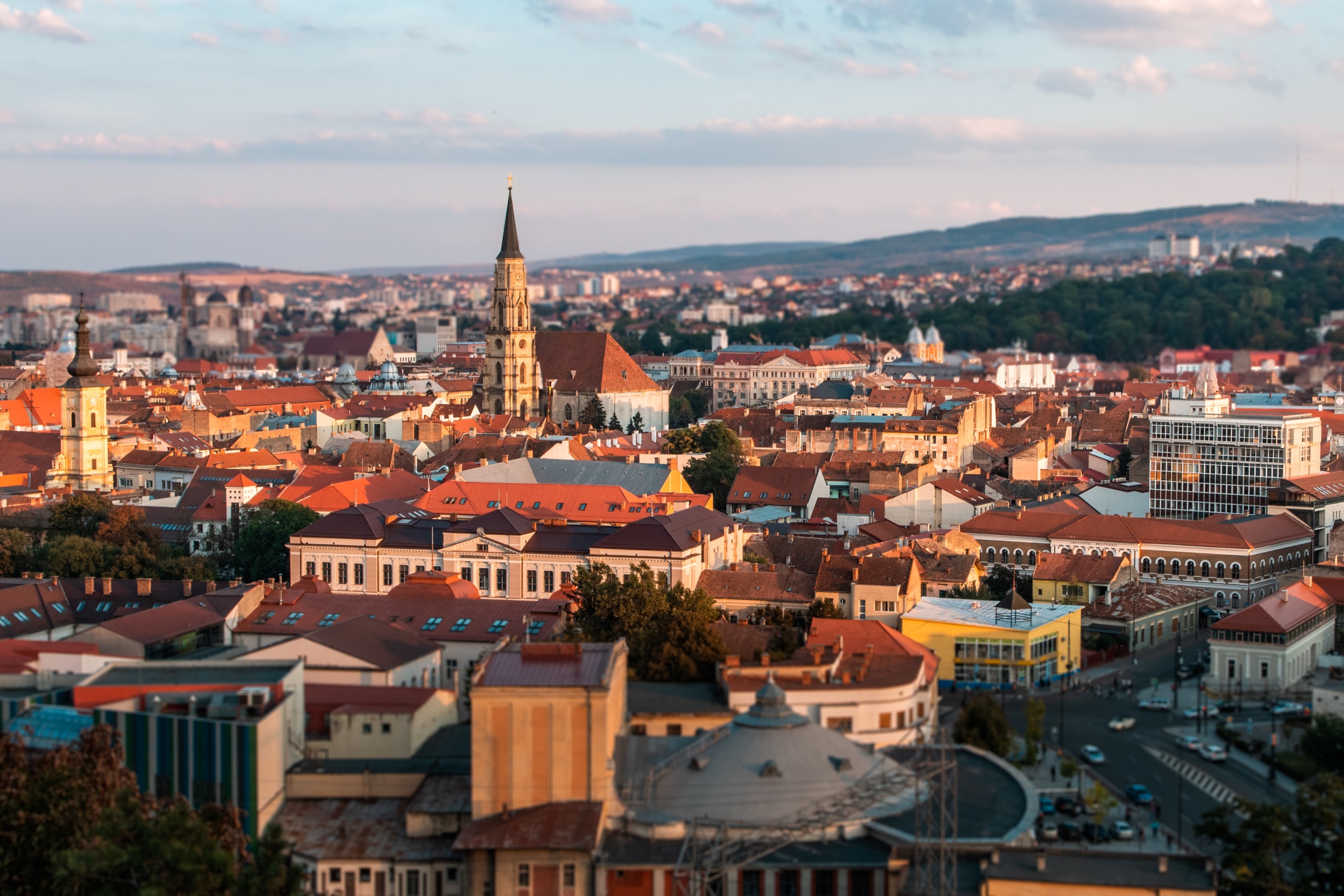 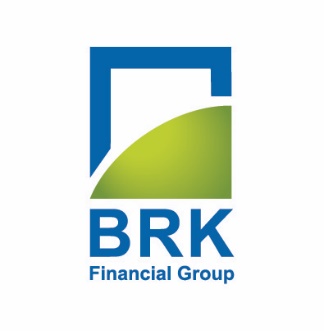 Identification dataLegal name                                                     SSIF BRK FINANCIAL GROUP S.A. Field of activity                                             Security and commodity contracts brokerage        NACE                                                            Code 6612 Tax Identification Number                              6738423 Registered in the Trade Reg under no.           J12/3038/1994 Headquarters Address                                     119 Motilor Street, Cluj-Napoca Telephone, Fax                                                0364-401709, 0364-401710 Email                                                               office@brk.ro Webpage                                                          www.brk.ro Securities                                                        337.749.919 Regulated market                                             Ordinary shares with a par value of 0.16 Ron/share                                                                          Bucharest Stock Exchange, Main Segment, Premium Tier BSE Symbol                                                             BRK ISIN                                                                ROBRKOACNOR0 Audit                                                               The interim financial statements on December 31, 2019 that are                                                                          basis of this report have not been audited.                     Share indicatorsKey indicators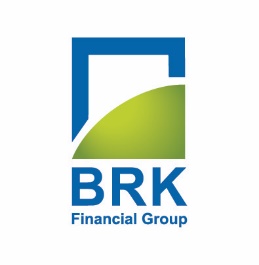 General information about company
SSIF BRK Financial Group SA was established as a joint stock company on October 26, 1994 under the initial name of SIVM Broker SA, and subsequently SSIF Broker SA, until the end of 2015. Due to the expansion of the activity and other financial segments through some strategic acquisitions, but also as a result of internal development, in 2015 it was decided to change the name from SSIF Broker SA to SSIF BRK Financial Group SA Thus, on 21.03.2016, the operation of changing the name was finalized, after the publication of the EGMS decision of 16.12.2015 in the Official Gazette of Romania no. 226, Part IV, on 15.01.2016. The ASF authorization for the name change was received on 24.02.2016.The head office of the company is located in Cluj-Napoca, while the presence at national level is ensured through the agencies in Bucharest, Timisoara, Iasi and Suceava.SSIF BRK Financial Group S.A. is a founding member of the Bucharest Stock Exchange, the Romanian Commodity Exchange, and the Investor Compensation Fund
The main activity of the company is the intermediation of financial transactions, BRK being one of the largest brokerage companies in Romania. The company offers a wide range of financial services, intended for both retail and institutional customers. The intermediation of the transactions on the Bucharest Stock Exchange as well as those on other international markets is still one of the main sources of income for the company. Along with the services for the clients, the management of their own portfolio of financial assets contributes to the results of the SSIF BRK Financial Group S.A. The investments are made both on the Romanian territory and on international markets, both in premium companies listed on regulated markets and in private companies. Thus, SSIF BRK Financial Group S.A. he became a significant shareholder in several Romanian companies, being actively involved in their development. In 2005, BRK Financial Group became the first and, to date, the only financial investment services company listed on the Bucharest Stock Exchange, in the Premium category. SSIF BRK Financial Group S.A. shares were admitted to trading on the main market administered by the Bucharest Stock Exchange on February 5, 2005 under the symbol BRK. BRK shares are listed on the premium category of the Bucharest Stock Exchange and are included in the composition of the BET Plus index.President of the Board’s messageDear shareholders,BRK Financial Group SA ended a productive year from the perspective of repositioning the company for the future and outlining a unique identity in the Romanian financial market.The strategy of the company adopted by the General Shareholders Meeting in April 2019 stated that our main orientation is that of an investment company concerned with a high level of performance of its equity, in three strategic directions: investments in innovative technology and IT, the issuance of structured products on the capital markets of Eastern Europe, as well as own investments on regulated markets.On a secondary level, BRK is obliged to its clients and shareholders to consolidate its position as a top broker in the retail segment, continuing the strategy to become a complete financial 'hypermarket', with brokerage services, portfolio management, corporate finance consultancy and any other investment services created to meet the market needs.2019 brought the redefinition of the organizational structure in relation to the strategy adopted, by configuring two distinct productive departments, each having experienced management but also the benefits of young and ambitious staff, as well as by reconfiguring the company's IT strategy, oriented towards stable and reliable IT systems.The result of the ended financial year gives us the confidence that the new positioning of the company was beneficial and on time.We expect that during 2020 we will complete the restructuring and reconfiguration process, which has as a secondary purpose the reduction and control of fixed operating costs and to realize a significant diversification of the sources of income, so that BRK Financial Group will be a company prepared at any time to face major external risks and, especially, to obtain maximum benefits from future opportunities.Nicolae GherguşChairman of the BoardThese financial statements were approved today, February 26, 2020.Chairman of the BoA,	      				         	Accounting Department:     Nicolae Gherguş                                                               Sandu PaliThese financial statements were approved today, February 26, 2020.Chairman of the BoA,	      				         Accounting Department:     Nicolae Ghergus                                                                     Sandu Pali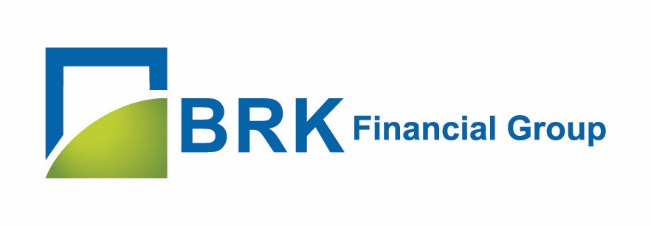 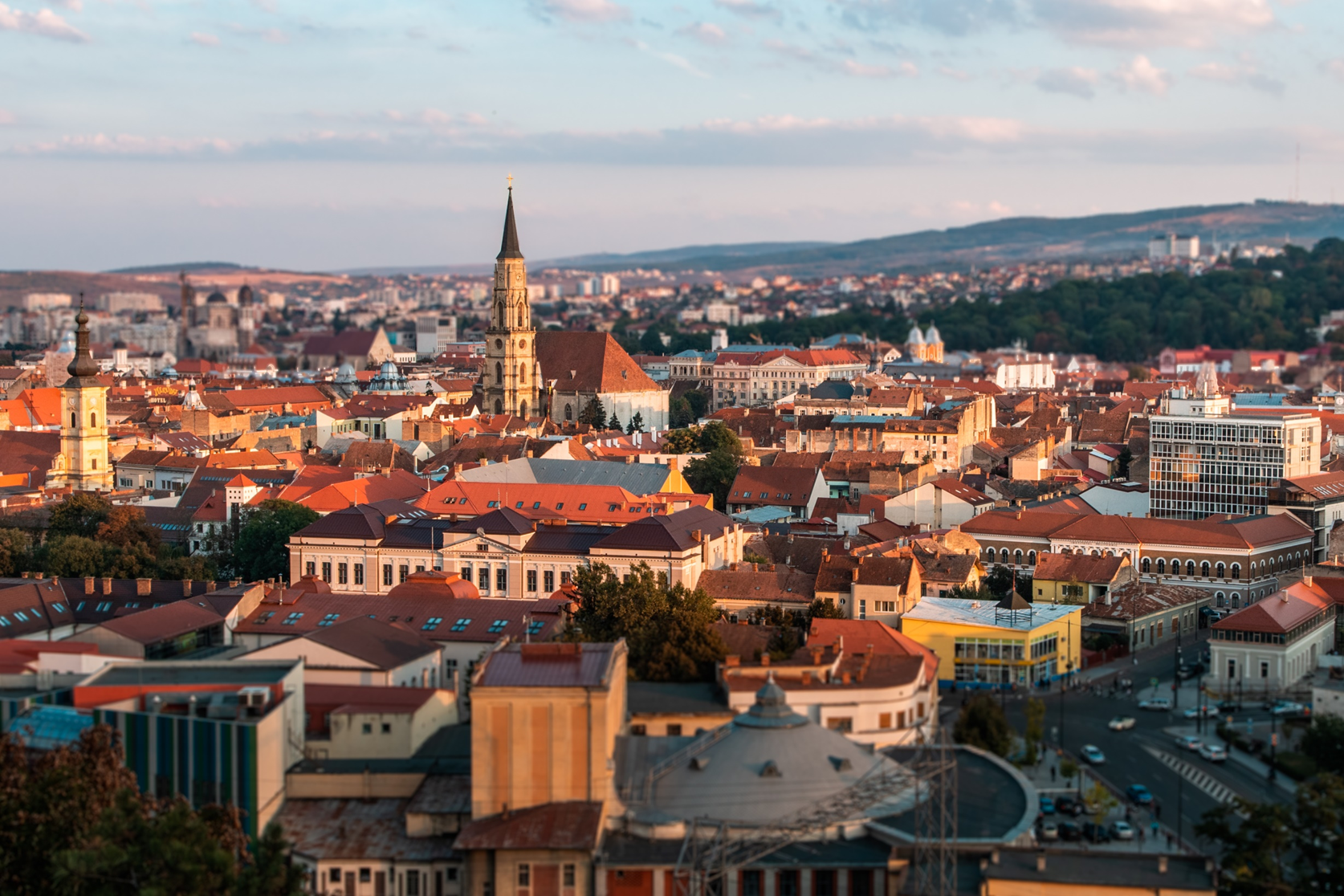 Key indicatorsEvolution Financial result (Ron)31-Dec-1931-Dec-18%Revenue from continuing activities 21,416,528        7,757,230 176.08%Gross operational profit/ loss                  8,168,646     (2,804,699)N/AGross profit / loss of the period 8,168,646     (2,804,699)N/ATotal comprehensive income of the period 8,168,646     (2,804,699)N/AFinancial position (Ron)31-Dec-1931-Dec-18%Tangible asset7,770,695        8,937,825 -13.06%Current asset136,918,741      97,611,874 42.43%Equity   144,689,436106,549,69935.80%Non-current liabilities64,429,054            54,260,407 14.52%Current liabilities-37,176-100%Tangible asset80,260,38250,252,11560.00%Share indicators31-Dec-1931-Dec-18%Earnings per share- EPS (Ron/share)0.0242          (0.0083)N/ANet asset value - NAV (Ron/Share)0.19080.166618.26%Economic and financial indicators31-Dec-1931-Dec-18%Current ratio1.71                1.94 -10.83%Gearing ratio1.25                0.89 34.96%Non-current assets turnover2.76                0.87 248.75%Separate statement of financial position as at December31, 2019In  LEI31.12.201931.12.2018AssetsIntangible assets        1,213,729        1,858,723 Tangible assets        5,887,007        6,160,916 Investment property            669,959            918,186 Financial assets at fair value through other comprehensive income44,662,512      44,718,868 Loans and advances granted                          -        5,416,511 Trade and other receivables      14,752,733            722,343 Other financial assets        1,159,937      12,267,062 Bank account for clients       24,773,064      31,750,494 Cash and cash equivalents       53,627,208        2,191,875 Assets classified as held for sale             781,146            544,721 Total assets   144,689,436   106,549,699 LiabilitiesFinancial lease liabilities                         -              37,176 Provisions                          -                          - Total non-current liabilities- 37,176Short-term bank liabilities        4,187,543        4,991,870 Current portion of finance lease liabilities 28,640              37,125 Amounts payable to clients (clients’ available funds)      60,945,094      35,942,908 Trade and other payables      12,296,557        9,130,964 Provisions        2,802,547            149,249 Total current liabilities      80,260,382     50,252,115 Total liabilities            80,260,382     50,289,292 EquityShare capital      54,039,987      54,039,987 Adjustment of share capital         4,071,591        4,071,591 Own shares            (24,047)           (24,047)Share premiums                 5,355                 5,355 Reserves from the revaluation of available-for-sale financial assets                          0                         0 Other reserves       10,860,687      10,860,687 Total reserves                         -                          - Current result      8,168,646     (2,804,699)Retained earnings   (12,693,166)     (9,888,466)Total equity attributable to Company’s shareholders      64,429,054      56,260,407 Total liabilities and equity144,689,43699,024,275 Separate statement of comprehensive incomeReporting as at December 31, 2019in Lei31.12.2019 31.12.2018Continued operationsRevenues from commissions and related activities                 2,964,386                 3,151,295 Net finance gains other than dividends, :              13,678,832                2,162,486 Net finance gains on transactions with shares and bonds               4,743,685              (1,604,123)Net finance gains on transactions with Turbo products                1,122,551                 1,761,567 Net gains on financial assets measured at fair value through profit or loss, unrealised                7,812,595                2,005,042 Financial revenues from dividends                 1,422,354                    338,370 Financial interest revenues                2,308,210                 1,478,985 Income from rentals                      23,690                      11,652 Net gain on the disposal/decommissioning of property investment                     11,835                                - Net gain on the disposal/decommissioning of non-current assets                     98,558                                - Other revenues                   840,839                    302,614 Revenues from write-off of provisions for risks and charges                     58,702                    300,933 Total revenues from continued operations21,416,52810,205,859 Expenses with employees and collaborators           (4,861,666)           (4,230,034)Other operating expenses              (459,708)              (411,027)Expenses with raw materials and consumables              (174,057)              (111,934)Expenses with power and water              (131,454)              (109,187)Expenses with taxes and levies              (154,197)              (189,905)Expenses with suppliers’ services           (3,757,994)           (3,688,786)Value adjustments of intangible and tangible assets              (982,845)           (1,052,256)Expenses with allowances for risks and charges           (2,712,000)                              - Expenses with interest               (374,004)              (194,491)Net finance losses                              -                               - Impairment of investments                               -                               - Net loss on the disposal/decommissioning of non-current assets                              -                        (179)Impairment of receivables                              -               (126,464)Total expenses        (13,247,882)        (10,561,931)Expenses with provisions for risks and charges                       - -Result of operating activities           8,168,646           (2,804,699)Profit before tax           8,168,646           (2,804,699)Expenses with income tax --Profit from continued operations           (2,804,699)Interrupted activities           8,168,646Profit from interrupted activities-Profit for the period -           (2,804,699)In LEI31.12.201931.12.2018Other comprehensive incomeNet changes in the fair value of available-for-sale financial assets transferred to profit or loss--Net changes in the fair value of available-for-sale financial assetsFree shares collected, classified as available-for-sale --Changes in the value of available-for-sale assets --Items that cannot be restated to profit or loss-Changes in the value of used non-current assets Changes in the value of investment property -Set-up/write-off of profit for the allocation of free shares to employees --Tax on other comprehensive income-Total other comprehensive income for the period- Total profit or loss and other comprehensive income for the period-            (2,804,699)           8,168,64631.12.201831.12.2019Profit attributable to:    Company’s owners           (2,804,699)    Non-controlling interests           8,168,646- Profit for the period0            (2,804,699)Total comprehensive income attributable to:           8,168,646    Company’s owners           (2,804,699)    Non-controlling interests           8,168,646- 0 Total comprehensive income for the period           (2,804,699)Earnings per share           8,168,646Basic earnings per share (lei)(0.083)Diluted earnings per share (lei)(0.083)0.0242Continued operations0.0242Basic earnings per share (lei)0.0242(0.083)Diluted earnings per share (lei)0.0242(0.083)Weighted average number of outstanding shares:    337,749,919 337,749,919